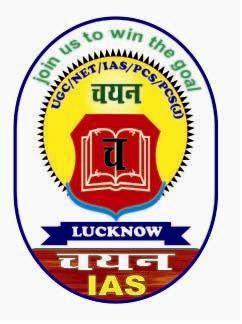 Hkkjr ds fgUnq jktk teksfju us loZizFke O;kikfjd lqfo/kk,¡ iznku dh&(a) isMªks vyoj Øscy dks	(b) vkYehM+k dks(c) vYcqddZ dks	(d) okLdksfMxkek dksizkphudky ls gh Hkkjr dk if'peh ns'kksa ds lkFk O;kikj gksrk Fkk] ;g O;kikj fdu ekxksZa ls gksdj gksrk Fkk\(a) mŸkjh ekxZ	(b) e/;orhZ ekxZ(c) nf{k.kh ekxZ	(d) mi;qZDr lHkhokLdksfMxkek us f}rh; ckj Hkkjr dh ;k=k dhA(a) 1500 bZå esa	(b) 1501 bZå esa(c) 1502 bZå esa	(d) mi;qZDr esa ls dksbZ ugharsjg tgktksa ds ,d csM+s dk uk;d cudj 1500 bZå esa Hkkjr vk;k&(a) vYcqddZ	(b) vkYehMk(c) isMªks vyoj Øscy	(d) mi;qZDr esa ls dksbZ ughaiqrZxkyh cfLr;ksa dk izFke xouZj cudj Hkkjr vk;k&(a) isMªks vyoj Øscy	(b) vkYehMk(c) vYcqddZ	(d) okLdksfMxkkekog dkSulk iqrZxkyh Fkk] ftlus xksvk esa vius deZpkfj;ksa dks Hkkjrh; fL=;ksa ds lkFk fookg djus ds fy, izksRlkfgr fd;kA(a) okLdksfMxkek	(b) vkYehMk(c) vYcqddZ	(d) isMªks vYkj ØscyvYcqddZ us vius tgkth csM+s ds lkFk dc xksvk ij viuk vf/kdkj LFkkfir dj fy;k\(a) 1509 bZå esa	(b) 1510 bZå esa(c) 1511 bZå esa	(d) 1512 bZå esavYcqddZ us ^eyDdk^ ij viuk vf/kdkj LFkkfir fd;k Fkk&(a) 1509 bZå esa	(b) 1510 bZå esa(c) 1511 bZå esa	(d) 1512 bZå esavYcqddZ dh e`R;q gqbZ Fkh&(a) 1512 bZå esa	(b) 1513 bZå esa(c) 1514 bZå esa	(d) 1515 bZå esa1530 bZå esa iqrZxkfy;ksa }kjk xksvk dks viuk dsUnz cuk ysus ls xqtjkr 'kkld cgknqj'kkg ds fuEufyf[kr esa dkSulk@dkSuls cUnjxkkg [krjs esa iM+ x;k@x,\(a) lwjr	(b) M;w(c) cslhu	(d) mi;qZDRk lHkhiqrZxkfy;ksa esa cslhu }hi izkIr djus esa lQyrk izkIr dh&(a) 1530 bZå esa	(b) 1531 bZå esa(c) 1532 bZå esa	(d) 1533 bZå esaatslqbV iknfj;ksa dks fdl eqxy lezkV us vius njckj esa cqyk;k\(a) 'kkgtgk¡	(b) vkSjaxtsc(c) tgk¡xhj	(d) vdcjMp ykxksa dk igyk tgkth csM+k eyk;k }hi lewg ds fy, jokuk gqvk&(a) 1585 bZå esa	(b) 1590 bZå esa(c) 1595 bZå esa	(d) 1600 bZå esagkWyS.Mokfl;ksa us ^Mp bZLV bf.M;k dEiuh^ dh LFkkiuk dh&(a) 1600 bZå esa	(b) 1601 bZå esa(c) 1602 bZå esa	(d) 1603 bZå esaMpksa us tkok}hi esa ^crkfo;k^ uked LFkku ij viuh cLrh cukbZ&(a) 1618 bZå esa	(b) 1620 bZå esa(c) 1621 bZå esa	(d) 1622 bZå esaMpksa us Hkkjr esa viuh O;kikfjd dksfB;k¡ LFkkfir dh&(a) dkyhdV	(b) lwjr(c) fpulqjk	(d) mi;qZDr lHkhMpksa us Hkkjr esa vius O;kikfjd xksnke cuok,&(a) lwjr] HkM+kSp] vgenkckn	(b) dksphu] eNyhiV~Ve] ukxiV~Ve(c) fpulqjk] iVuk] vkxjk(d) mi;qZDRk lHkhMp yksxksa dh O;kikfjd oLrqvksa esa dkSu&lh oLrq lfEefyr ugha Fkh\(a) elkys	(b) pk;(c) dRFkk	(d) diwjvaxzstksa us Mpksa dks Hkkjr esa mlds vkf[kjh vf/kdkj {ks= ls dc csn[ky dj fn;k\(a) 1780 bZå esa	(b) 1785 bZå esa(c) 1790 bZå esa	(d) 1795 bZå esabaxyS.M ds jktk tsEl izFke us eqxy lezkV tgk¡xhj ds njckj esa vius fdl jktnwr dks Hkstk\(a) tsEl yadkLVj dks	(b) dIrku fefMyVu dks(c) dIrku gkWfdUl dks	(d) Vkel jks dks1608 bZå eas Hkkjr vkus okys izFke vaxszsth tgkt dk uke Fkk&(a) jsDVj	(b) gsDVj(c) osDVj	(d) mi;qZDr esa ls dksbZ ughaHkkjr ls O;kikj djus ds mís'; ls vaxzstksa us ^bZLV bf.M;k dEiuh^ dh LFkkiuk dh Fkh&(a) 1595 bZå esa	(b) 1600 bZå esa(c) 1602 bZå esa	(d) 1606 bZå esafuEufyf[kr esas ls fdlds "kM~;U= ds dkj.k dIrku gkWfdUl dks eqxy ckn'kkg tgk¡xhj }kjk lwjr esa O;kikfjd dksBh cukus dh vuqefr u fey ldh\(a) Mpksa ds "kM~;U= ds dkj.k	(b) Msfu'k ds "kM~;U= ds dkj.k(c) iqrZxkfy;ksa ds "kM~;U= ds dkj.k	(d) mi;qZDr esa ls dksbZ ughadIrku gkWfdUl vius ns'k okil pyk x;k&(a) 1610 bZå esa	(b) 1611 bZå esa(c) 1612 bZå esa	(d) 1613 bZå esavaxzstksa us fdls ijkLr dj 1612 bZå esa Hkkjr esa lwjr ij viuk vf/kdkj LFkkfir dj fy;k\(a) Mpksa dks	(b) Msfu'k dks(c) iqrZxkfy;ksa dks	(d) Ýkalhfl;ksa dksbaXYkS.M ds jktk tsEl izFke }kjk Hksts x, jktnwr ^lj VkWEl jks^ us fdlls O;kikfjd lqfo/kkvksa gsrq ^Qjeku^ izkIr fd;k\(a) vdcj ls	(b) tgk¡xhj ls(c) [kqjZe ls	(d) uwjtgk¡ lsvaxzstksa us gqxyh esa viuh O;kikfjd dksBh dh LFkkiuk dh&(a) 1640 bZå esa	(b) 1645 bZå esa(c) 1651 bZå esa	(d) 1660 bZå esatkWu ljeu dh v/;{krk eas ,d f'k"Ve.My Hkkjr vk;k&(a) 1700 bZå esa	(b) 1715 bZå esa(c) 1720 bZå esa	(d) 1721 bZå esatkWu ljeu ds f'k"Ve.My esa vkus okys ,d 'kY; fpfdRld us viuh fpfdRlk ls eqxy lezkV Q:Z[kfl;j dks izlUu dj fn;k Fkk&(a) osfyaxVu	 (b) jsfeaxVu(c) gsfEkYVu	 (d) mi;qZDr esa ls dksbZ ughaHkkjr esa Ýkalhlh xfrfof/k;ksa dk izeq[k dsUnz Fkk&  	(a) dkfle cktkj	(b) pUnzuxj	(c) lwjr	(d) ikf.Mpsjhvaxzstksa us vkRej{kk ds fopkj ls 1700 bZå esa ^fofy;e QksVZ^ dh LFkkiuk dh&(a) enzkl esa	(b) dydŸkk esa(c) caxykSj esa	(d) gSnjkckn esaHkkjr esa izFke Nkik[kkuk LFkkfir fd;k x;k Fkk&(a) Mpksa }kjk	(b) Ýkalhfl;ksa }kjk(c) iqrZxkfy;ksa }kjk	(d) vaxzstksa }kjkvaxzstksa }kjk 1669 bZå esa enzkl dk iV~Vk izkIr fd;k x;k&(a) pUnzfxfj ds 'kkld ls	(b) eSlwj ds 'kkld ls(c) xksydq.Mk ds 'kkld ls	(d) caxky ds 'kkld lsHkkjr ls O;kikj djus ds mís'; ls vkus okyh tkfr;ksa esa Ýkalhlh lcls ckn esa vk,] muds Hkkjr ckn esa vkus dk lEcfU/kr dkj.k dkSu&lk ugha Fkk\(a) Ýkalhfl;ksa esa vU; ;wjksih; tkfr;ksa ls izfrLi)kZ ,oa la?k"kZ gksus dk Hk;(b) Ýkal ds 'kkld lkeqfnzd 'kfDr ds i{k esa u Fks(c) Ýkal dh ?kjsyw leL;k,a ,oa /kkfeZd dyg(d) mi;qZDr esa ls dksbZ ughalqesy dhft,&lwph&I			         lwph&IIokLdksfMxkek dk Hkkjr vkxeu	1- 1499 bZåokLdksfMxkek dk iqrZxkyxeu	2- 1500 bZåisMªks vyoj Øscy dk Hkkjr vkxeu	3- 1498 bZåvkYehMk dk Hkkjr vkxeu	4- 1505 bZå	A	B	C	D(a) 	3	1	2	4(b) 	2	1	3	4(c) 	1	2	4	3(d) 	4	3	2	1lqesy dhft,&lwph&I	    lwph&IIiqrZxkyh	1- 1498 bZåvaxzst	2- 1600 bZåMp	3- 1602 bZåMsfu'k	4- 1616 bZå	A	B	C	D(a) 	4	3	2	1(b) 	2	4	3	1(c) 	1	2	3	4(d) 	3	2	1	4vaxzstksa us caxky esa viuh izFke dksBh 1651 bZå esa gqxyh esa cukbZ] blds fy, mUgksaus vuqefr izkIr dh Fkh&(a) 'kqtkmíhu ls	(b) 'kkg'kqtk ls(c) 'kkgtgk¡ ls	(d) eq'khZndqyh [kk¡ ls1698 bZå esa lwcsnkj vtheq''kku us vaxzstksa dks tehankjh iznku dj nh&(a) xksfoUniqj dh	(b) dkyhdkV dh(c) tqruwrh dh	(d) mi;qZDr lHkheqxy lezkV~ Q:Z[kfl;j us ,d 'kkgh Qjeku }kjk vaxzstkas dks vusd O;kikfjd lqfo/kk,a iznku dj nha&(a) 1712 bZå esa	(b) 1715 bZå esa(c) 1717 bZå esa	(d) 1719 bZå esafuEufyf[kr eas ls fdlus 1740 bZå esa eqxy lezkV~ dks 20 yk[k ds LFkku ij 30 yk[k okf"kZd vk; ds :i esa iznku dh\(a) eq'khZndqyh [kk¡ dks	(b) 'kqtkmíhu(c) ljQjkt	(d) vyhonhZ [kk¡vyhonhZ [kk¡ us fdldks ijkftr dj caxky dh lwcsnkjh ij vf/kdkj dj fy;k\(a) eq'khZndqyh [kk¡ dks	(b) 'kqtkmíhu dks(c) ljQjkt dks	(d) mi;qZDr esa ls fdlh dks ughacaxky dk uokc fljktqínkSyk fdldk mŸkjkf/kdkjh Fkk\(a) 'kkSdrtax dk	(b) ljQjkt dk(c) lSQqíhu dk	(d) vyhonhZ [kk¡ dkcaxky ds uokcksa dk lgh Øe gS&(I) eq'khZndqyh [kk¡	(II) 'kqtkmíhu (III) ljQjkt	(IV) vyhonhZ(a) I, II, III, IV	(b) II, I, III, IV(c) III, II, I, IV	(d) IV, III, I, IIcaaxky ds vaxzst xouZj dk lgh Øe gS&(I) oYlVZ	(II) Dykbo(III) osfUlVkVZ	(IV) dkfVZ;j(a) I, II, III, IV	(b) II, III, I, IV(c) III, II, I, IV	(d) IV, III, II, I1763 bZå ds i'pkr~ caxky ds uokcksa dk lgh Øe gS&(I) ehjtkQj	(II) futkeqíkSyk(III) 'kSQmíkSyk	(IV) eqckjdmíkSyk(a) II, III, IV, I	(b) I, II, III, IV(c) II, IV, III, I	(d) IV, II, III, I4 twu] 1756 dks caxky ds uokc dh lsuk us dkfle cktkj dh dksBh ij vkØe.k fd;kA bl le; caxky dk uokc Fkk&(a) 'kqtkmíkSyk	(b) fljktqíkSyk(c) 'kqtkmíhu	(d) vyhonhZ [kk¡Qjojh 1757 bZå dks vyhuxj dh lfU/k gqbZ&(a) fljktqíkSyk ,oa Dykbo ds chp(b) fljktqíkSyk ,oa xouZj Mªsd ds chp(c) fljktqíkSyk ,oa ,Mfejy okVlu(d) vyonhZ [kk¡ ,oa ,Mfejy okVluvyhuxj dh lfU/k ds vuqlkj dEiuh dks fcuk pqaxh fn, O;kikj djus dk vf/kdkj fey x;k&(a) caxky esa	(b) fcgkj esa(c) mM+hlk esa	(d) mi;qZDr lHkhebZ 1760 bZå esa fdl xouZj us fu'p; fd;k fd ehjtkQj dks xíh ls gVk fn;k tk,\(a) Dykbo	(b) gkWyosy(c) osfUlVkVZ	(d) dkfVZ;jcaxky dk uokc curs gh ehj dkfle us vaxzstksa dks ekyxqtkjh iznku dj nh&(a) cnZoku dh	(b) esfnuhiqj dh(c) pVxk¡o dh	(d) mi;qZDr lHkh dhHkkjr ds fgUnq jktk teksfju us loZizFke O;kikfjd lqfo/kk,¡ iznku dh&Modern IndiaModern IndiaModern IndiaModern IndiaModern IndiaModern IndiaModern IndiaModern IndiaModern IndiaModern IndiaAnswer Test Series-1Answer Test Series-1Answer Test Series-1Answer Test Series-1Answer Test Series-11D26C2D27C3C28B4C29C5B30D6C31B7B32C8C33A9D34A10D35A11D36C12D37B13C38D14C39C15A40D16D41C17D42D18B43A19D44C20C45B21B46B22B47A23C48D24B49B25C50D